BluetoothTM Optical Slimline Mouse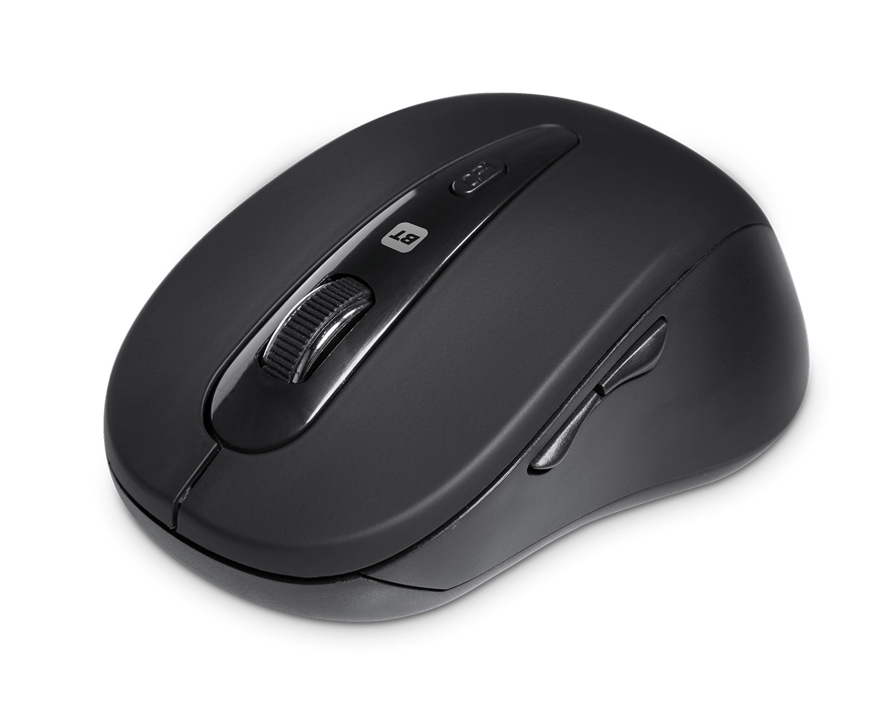 Descrption:Enjoy complete wireless freedom using BluetoothTM connectivity to your notebook, MacBookTM PC or project computer. With up to 6 buttons on board including the scroll-wheel means you can take full control of your applications, games or multimedia experience. Freedom from wires courtesy of BluetoothTM technologyNo more messy USB cables. Complete wireless technology up to10-metres (approx) from your PC, Notebook, MacBookTM etcHD optical trackingSelectable optical tracking on most surfaces with DPI select rates of 800/1200/1600dpi resolutions to suit your screen or app sizeStylish, modern and comfortable controlTotal control using integral 3-button design and our accurate scroll-wheel and a low-profile design for an easy travel companionCompatible with all your BluetoothTM computersIdeal for WindowsTM, MacTM and MacBookTM together with almost allother computers and project computersSPECIFICATIONSWireless Connectivity : BluetoothTM V3 or equiv.BluetoothTM Range : Up to 10-metres (approx.)Buttons: 6-Button inc Wheel, DPI selectionSurface Tracking : HD Optical 800/1200/1600 DPI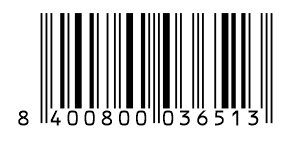 